 武汉东湖学院南校区招聘人员履历表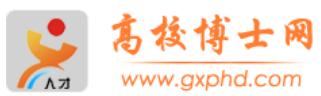 姓  名姓  名性别出生年月出生年月出生年月民族照片照片籍  贯籍  贯户  口所在地户  口所在地健康状况健康状况健康状况婚姻状况婚姻状况婚姻状况照片照片政治面貌政治面貌入党（团）时    间入党（团）时    间身高（cm）身高（cm）身高（cm）参加工作时    间参加工作时    间参加工作时    间照片照片现居住地现居住地邮  编邮  编邮  编照片照片联系电话联系电话电子邮箱电子邮箱电子邮箱电子邮箱照片照片身份证号  码身份证号  码身份证发证机关（有效期）身份证发证机关（有效期）身份证发证机关（有效期）身份证发证机关（有效期）身份证发证机关（有效期）身份证发证机关（有效期）身份证发证机关（有效期）身份证发证机关（有效期）人事档案所在单位名称、地址及邮编人事档案所在单位名称、地址及邮编人事档案所在单位名称、地址及邮编人事档案所在单位名称、地址及邮编人事档案所在单位名称、地址及邮编人事档案所在单位名称、地址及邮编人事档案所在单位名称、地址及邮编第一学历（学位）第一学历（学位）毕业学校、专业及时间毕业学校、专业及时间毕业学校、专业及时间毕业学校、专业及时间最高学历（学位）最高学历（学位）毕业学校、专业及时间毕业学校、专业及时间毕业学校、专业及时间毕业学校、专业及时间职  称职  称评聘时间评聘时间评聘时间评聘时间教师资格证编号教师资格证编号发证单位及时间发证单位及时间发证单位及时间发证单位及时间其他证书其他证书特长及兴趣爱好特长及兴趣爱好主要工作经历起止时间起止时间起止时间起止时间起止时间起止时间单   位单   位单   位单   位单   位单   位单   位单   位单   位单   位单   位单   位岗位（职务）岗位（职务）岗位（职务）岗位（职务）主要工作经历主要工作经历主要工作经历主要工作经历主要工作经历主要工作经历主要教学科研成果序号成果名称成果名称成果名称成果名称成果名称成果名称成果名称成果名称成果名称成果名称成果名称成果名称成果名称成果名称成果名称时间时间时间发表刊物、会议名称及检索号或ISSN发表刊物、会议名称及检索号或ISSN发表刊物、会议名称及检索号或ISSN发表刊物、会议名称及检索号或ISSN主要教学科研成果主要教学科研成果主要教学科研成果主要教学科研成果主要教学科研成果主要教学科研成果主要教学科研成果主要教学科研成果主要教学科研成果获奖情况序号奖励名称奖励名称奖励名称奖励名称奖励名称奖励名称奖励名称奖励名称奖励名称奖励名称奖励名称奖励名称奖励名称奖励名称奖励名称时间时间时间等级及证书号等级及证书号等级及证书号等级及证书号获奖情况获奖情况获奖情况获奖情况获奖情况获奖情况家庭成员及主要社会关系家庭成员及主要社会关系关  系关  系姓  名姓  名姓  名姓  名姓  名政治面貌政治面貌工作单位（职务）工作单位（职务）工作单位（职务）工作单位（职务）工作单位（职务）工作单位（职务）工作单位（职务）工作单位（职务）工作单位（职务）工作单位（职务）工作单位（职务）联系电话联系电话家庭成员及主要社会关系家庭成员及主要社会关系家庭成员及主要社会关系家庭成员及主要社会关系家庭成员及主要社会关系家庭成员及主要社会关系其他需要说明的情况其他需要说明的情况其他需要说明的情况填表人签名或盖章填表人签名或盖章填表人签名或盖章